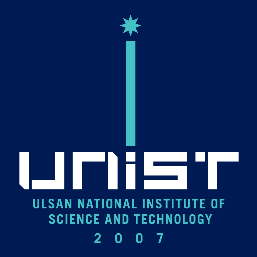 RESEARCH PROPOSALSubmission Date: yyyy/mm/ddTo the President of UNISTStudent InformationAffiliation 도시환경공학과 (UEE) 도시환경공학과 (UEE) 도시환경공학과 (UEE)Student InformationMajor환경과학공학/도시건설공학/재난관리공학/과학예술융합(ESE / UIE / DME / CSA) 환경과학공학/도시건설공학/재난관리공학/과학예술융합(ESE / UIE / DME / CSA) 환경과학공학/도시건설공학/재난관리공학/과학예술융합(ESE / UIE / DME / CSA) Student InformationDegree□ MS-Ph.D   □ Ph.D□ MS-Ph.D   □ Ph.D□ MS-Ph.D   □ Ph.DStudent InformationStudent IDStudent InformationName(Signature)(Signature)(Signature)Student InformationAdvisor(Signature)(Signature)(Signature)Dissertation Info.Research PeriodYYYY/MM/DD~YYYY/MM/DDDissertation Info.Dissertation TitleWrite briefly on research purpose, scope, methods, contents, etc.(Extra papers can be used, if necessary.) Write briefly on research purpose, scope, methods, contents, etc.(Extra papers can be used, if necessary.) Write briefly on research purpose, scope, methods, contents, etc.(Extra papers can be used, if necessary.) Write briefly on research purpose, scope, methods, contents, etc.(Extra papers can be used, if necessary.) Write briefly on research purpose, scope, methods, contents, etc.(Extra papers can be used, if necessary.) 